附件“长强”牌热轧带肋钢筋新旧产品标牌“长强”牌热轧带肋钢筋新标牌：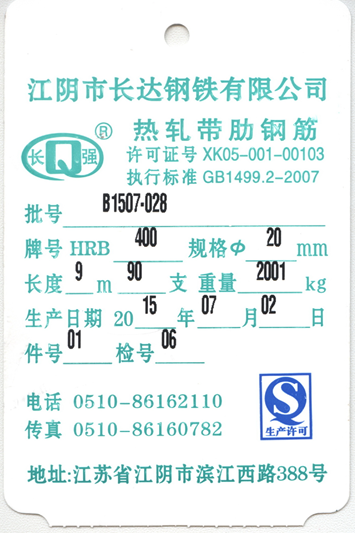 “长强”牌热轧带肋钢筋现标牌：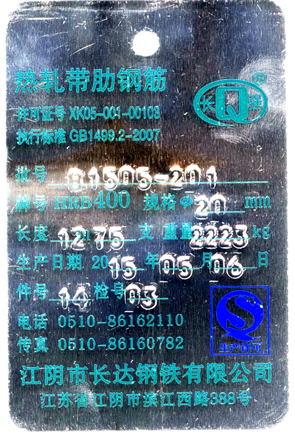 